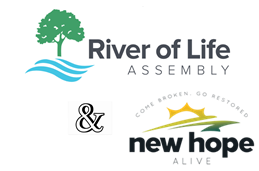 Date:  16 August 2020Title: Birth of the KingSeries: The Story Subject:  God with Us  Key People: Baby Jesus, Mary and Joseph       Text: John Ch. 1, Matthew Ch. 1-2, Luke Ch. 1-2The Story Ch. 22 pg. 310-316Sermon Notes & Scriptures:John  Ch. 1:1-4   (NIV); The Story pg. 309In the beginning was the Word, and the Word was with God, and the Word was God. 2 He was with God in the beginning. 3 Through him all things were made; without him nothing was made that has been made. 4 In him was life, and that life was the light of all mankindJohn  Ch. 1:14      (NIV); The Story pg. 309-310The Word became flesh and made his dwelling among us. We have seen his glory, the glory of the one and only Son, who came from the Father, full of grace and truth.John Ch. 1:17    (NIV) The Story pg. 310For the law was given through Moses; grace and truth came through Jesus Christ.1 Colossians Ch. 1:15-17  (NLT) The Story pg. 30915 Christ is the visible image of the invisible God.    He existed before anything was created and is supreme over all creation,[e]16 for through him God created everything    in the heavenly realms and on earth.He made the things we can see    and the things we can’t see—such as thrones, kingdoms, rulers, and authorities in the unseen world.    Everything was created through him and for him.17 He existed before anything else,    and he holds all creation together.BIRTH OF THE KING1. The ___________ became ______________ through Christ.(John Ch. 1:1-3 The Story pg. 309)2.  Jesus Christ Two Natures:Fully ___________ and Fully _____________.(Malachi Ch. 2:7).3.  Jesus Christ:  Full of ___________ and _______________. (John Ch. 1:14, 17  The Story pg. 310)